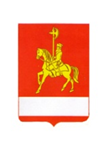 	проектКАРАТУЗСКИЙ РАЙОННЫЙ СОВЕТ  ДЕПУТАТОВР Е Ш Е Н И Е           2023                                     с. Каратузское                          № О согласовании перечня муниципального имущества, подлежащего передаче  из муниципальной собственности  муниципального образования Каратузский сельсовет Каратузского района Красноярского края, в  муниципальную собственность  муниципального образования  «Каратузский  район» Красноярского края  в процессе разграничения  муниципального имуществаВ соответствии с Федеральным законом от 06.10.2003 №131 – ФЗ «Об общих принципах организации местного самоуправления  в Российской Федерации», Законом Красноярского края от 26.05.2009 № 8-3290 «О порядке разграничения  имущества  между  муниципальными образованиями края», решения Каратузского сельского Совета депутатов Каратузского района Красноярского края от 28.11.2023 №Р-140 «О безвозмездной передаче  имущества из муниципальной собственности  Муниципального образования Каратузский сельсовет в муниципальную  собственность  Муниципального  образования «Каратузский  район», Уставом  муниципального образования «Каратузский район», Каратузский районный  Совет депутатов РЕШИЛ:1.Согласовать перечень муниципального имущества, подлежащего передаче из муниципальной собственности  муниципального образования   Каратузский сельсовет Каратузского района Красноярского края, в муниципальную собственность  муниципального образования «Каратузский район» Красноярского края в процессе разграничения муниципального  имущества согласно приложению.2.Контроль за исполнением настоящего решения возложить на постоянную депутатскую комиссию по законности и охране  общественного порядка  (А.В.Бондарь).3.Решение вступает в силу в день, следующий за днем его  официального опубликования в периодическом печатном издании «Вести Муниципального образования «Каратузский район».Председатель  районногоСовета депутатов                                                  Глава района               	___________Г.И. Кулакова	___________ К.А. Тюнин                                                                                                                                                                     Приложение № 1 к решению                                                                                                                                                                      Каратузского районного Совета                                                                                                                                                                       депутатов от          2023 №    Переченьмуниципального имущества, подлежащего передаче  из муниципальной собственности  муниципального образования   Каратузский сельсовет Каратузского района Красноярского края, в  муниципальную собственность  муниципального образования «Каратузский район»  Красноярского края в процессе разграничения  муниципального имуществаПредседатель  районногоСовета депутатов                                                  Глава района               	___________Г.И. Кулакова	___________ К.А. Тюнин№п/пПолное наименование предприятия, учреждения,наименование имуществаЮридический адреспредприятия, учреждения, адрес местонахождения имуществаБалансовая стоимость имущества по состоянию на 01.01.2023 года(  руб.)Назначение (специализация)имуществаИндивидуализирующие характеристикиимущества( инвентарный номер,кадастровый номер, площадь, протяженность, идентификационный номер)1234561Жилая квартираКрасноярский край, Каратузский район, с. Каратузское,  ул. Ленина,д. 3Д кв.2670602,74жилое24:19:0102007:1255площадь49,5 кв. м.